25. 03. 20120 r., grupa IV
- Poznajemy budowę motyla; głowa: na niej para czułków,
                                  tułów z trzema parami odnóży i dwiema parami skrzydeł,
                                   odwłok. 
- Wykonujemy ćwiczenia graficzne;
- Utrwalamy literę „ł Ł”;

                                                
                                                  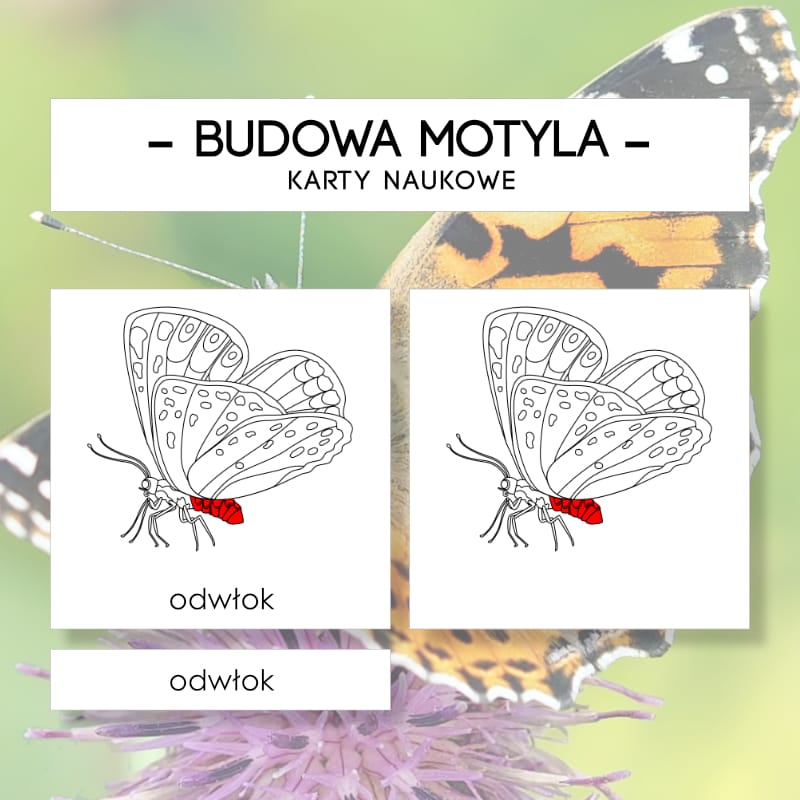 - Policz, ile odnóży ma motyl, obok nich wpisz liczbę lub zaznacz odpowiednią liczbę 
   kropek;
   - Pokaż parę czułków, wpisz liczbę obok nich lub zaznaczodpowiednią liczbę kropek. 
 - Pokoloruj skrzydła motyla.
- Samodzielnie narysuj lub namaluj farbami postać motyla.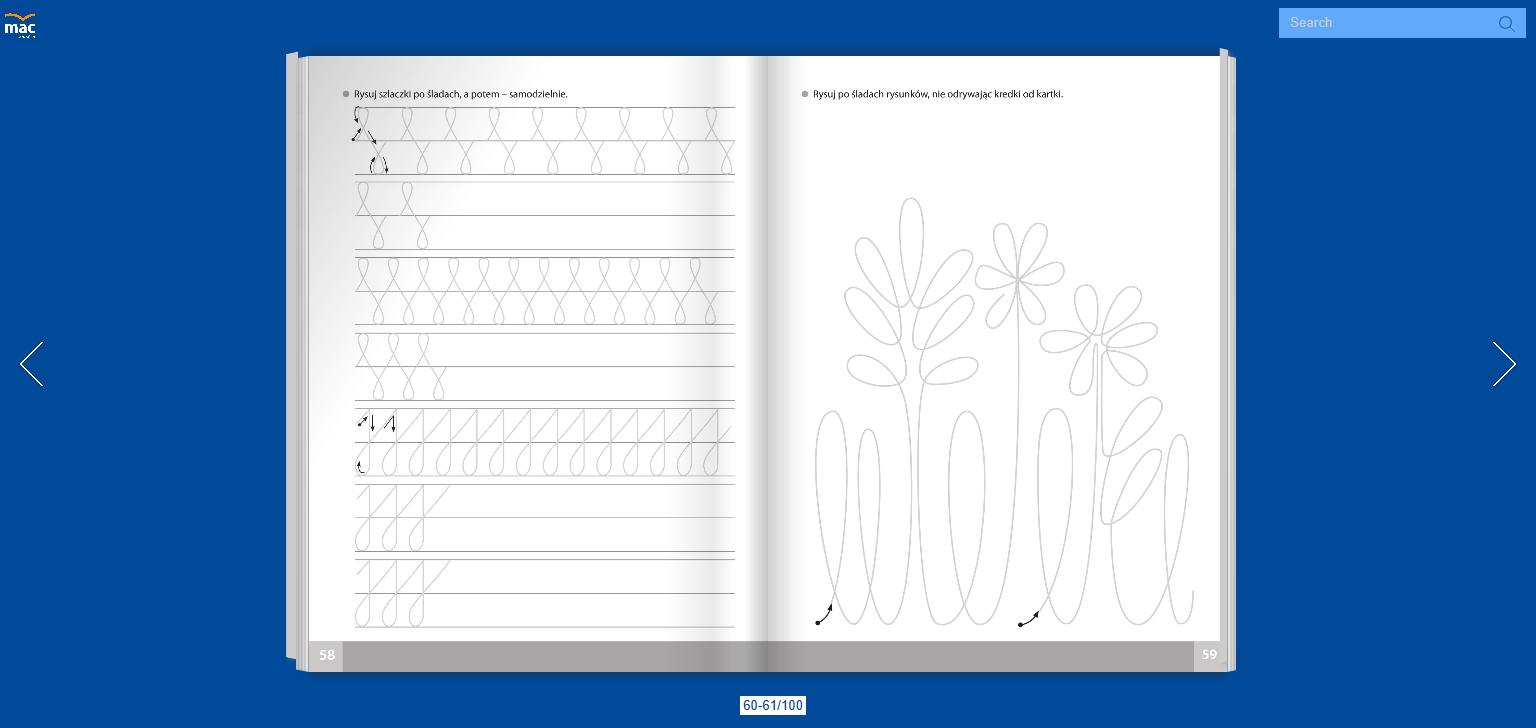 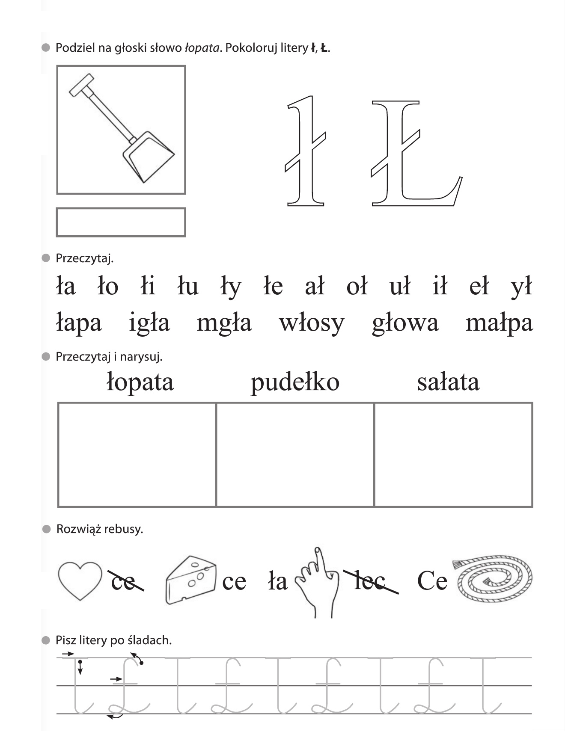 